Vorlage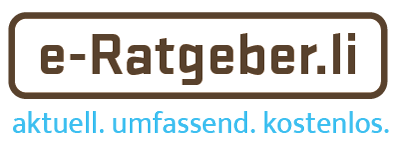 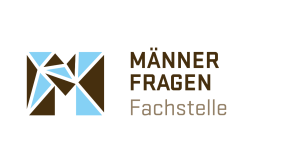 Geschätzte PartnerMit dieser Vorlage Vermächtnis (Legat) sowie unserem e-Ratgeber Unverheiratete Paare weisen wir euch eine Möglichkeit, ein solches Dokument zu verfassen. Bitte beachtet, dass das vorliegende Papier lediglich eine Vorlage für eure individuelle Situation ist.Nachstehend einige Erklärungen:M steht für Mann, F für Frau; bitte setzt jeweils Namen und Vorname ein.Der Aufbau der Unterpunkte ist gegliedert nach1., 2., ... : 	und baut aufeinander auf;a), b), ... : 	und steht für verschiedene Varianten, von denen ihr die für eure Situation am besten passende wählen könnt;: 	und steht für eine gleichwertige Aufzählung bez. Gewichtung.Ihr könnt den nachstehenden Inhalt kopieren undauf euer Briefpapier oder ein leeres Blatt einfügen,die Seite 1 (inkl. Kopf- und Fusszeile) löschen und diese Vorlage verwenden.Die Verwendung unserer Logos ist euch nicht gestattet.Wir wünschen euch gutes Gelingen zu einer tollen und langjährigen Partnerschaft.Weitere Informationen findet ihr unter www.männerfragen.li. Gerne stehen wir euch für weiterführende Fragen zur Verfügung. Email rechtsberatung@maennerfragen.li, Tel. +423 794 94 00.      Schöne Grüsse      Dr. Nicolaus Ruther      Hansjörg Frick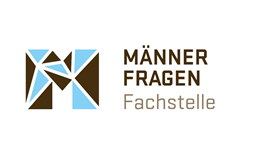 Ich, Name Vorname geb. am …  in … wohnhaft in … bestimme hiermit für den Fall meines Ablebens, nach reiflicher Überlegung, frei von Zwang und bei klarem Verstand über meinen Nachlass wie folgt:WiderrufZunächst widerrufe ich allfällige bisher verfasste letztwillige Verfügungen vollumfänglich.Vermächtnis (Legat)Ich M räume meiner Lebenspartnerin F, geb. am..., wohnhaft Strasse Nr, PLZ Ort ein lebenlanges, unentgeltliches Wohnrecht an meiner Eigentumswohnung … Parzelle Nr. …, StWE … , Strasse Nr, PLZ Ort ein. Das somit verfügte Wohnrecht wird im Grundbuch eingetragen. Ebenso vermache ich  ihr den gesamten in der Eigentumswohnung befindlichen Hausrat sowie mein Auto der Marke …Weiters vermache ich ihr die Ansprüche aus meiner Lebensversicherung bei Name der Versicherung, Policen-Nr , inkl. Anspruch auf Auszahlung des Guthabens  … , geb. am … , wohnhaft in ... Die Erbansprüche meiner Kinder bleiben gewahrt und werden testamentarisch geregelt.BedingungenDieses Vermächtgnis gilt unter der Bedingung, dass unsere Partnerschaft bis zum Tod bestand.		Ort, Datum: ______________		Name Vorname: ________________		Eigenhändige Unterschrift: ______________________Das Kodizil ist nur unter folgenden Voraussetzungen formal gültig:wenn es vom Erblasser handschriftlich (eigenhändig) verfasst und unterschrieben wurde;oderwenn es von drei neutralen – d.h. nicht verwandten oder begünstigten – Testaments-zeugen mit dem Zusatz „als Zeuge/-in“ mitunterschrieben wurdeName Vorname, geb. am … wohnhaft in Strasse Nr, PLZ Ort, als Zeuge/ZeuginName Vorname, geb. am … wohnhaft in Strasse Nr, PLZ Ort, als Zeuge/ZeuginName Vorname, geb. am … wohnhaft in Strasse Nr, PLZ Ort, als Zeuge/Zeugin